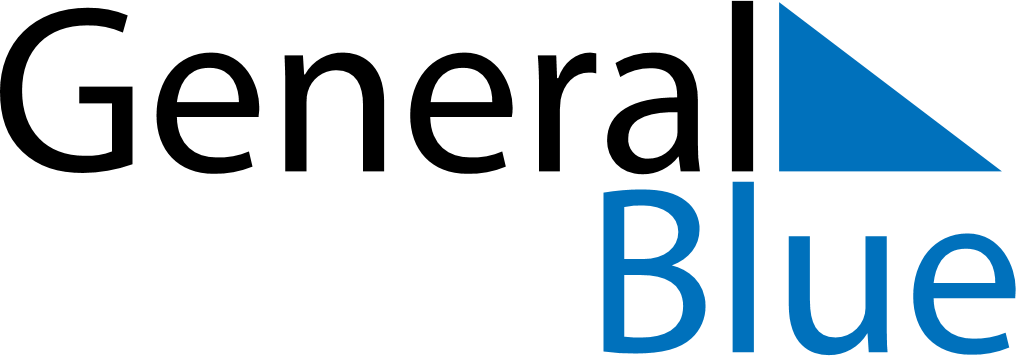 Canada 2026 HolidaysCanada 2026 HolidaysDATENAME OF HOLIDAYJanuary 1, 2026ThursdayNew Year’s DayFebruary 2, 2026MondayGroundhog DayFebruary 14, 2026SaturdayValentine’s DayMarch 17, 2026TuesdaySt. Patrick’s DayApril 3, 2026FridayGood FridayApril 5, 2026SundayEaster SundayMay 10, 2026SundayMother’s DayMay 18, 2026MondayVictoria DayJune 21, 2026SundayFather’s DayJuly 1, 2026WednesdayCanada DayAugust 3, 2026MondayCivic HolidaySeptember 7, 2026MondayLabour DaySeptember 30, 2026WednesdayNational Day for Truth and ReconciliationOctober 12, 2026MondayThanksgivingOctober 31, 2026SaturdayHalloweenNovember 11, 2026WednesdayRemembrance DayDecember 25, 2026FridayChristmas DayDecember 26, 2026SaturdayBoxing Day